The Commonwealth of MassachusettsExecutive Office of Health and Human ServicesDepartment of Public HealthBureau of Environmental HealthCommunity Sanitation Program67 Forest Street, Suite # 100Marlborough, MA 01752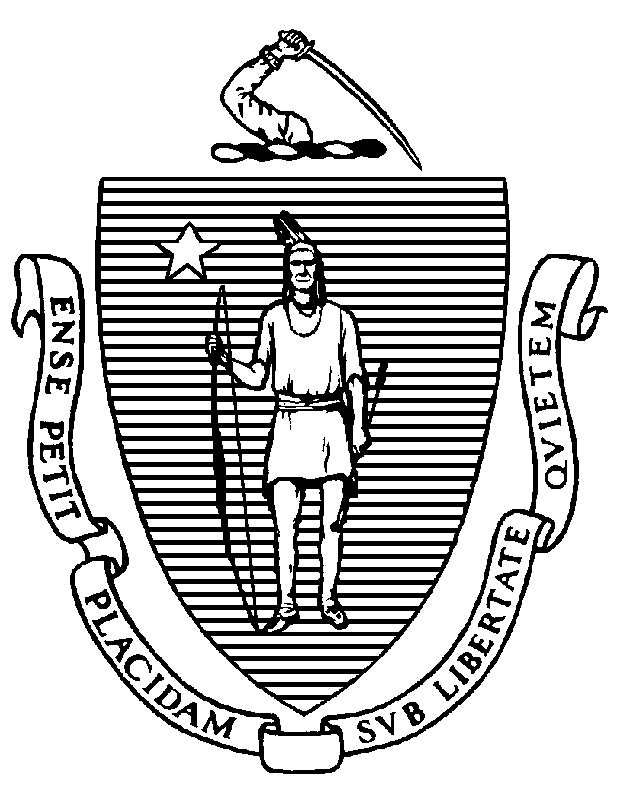 April 4, 2022Matthew Divris, Superintendent NCCI Gardner 500 Old Colony RoadGardner, MA 01440			(electronic copy)Re: Facility Inspection – NCCI GardnerDear Superintendent Divris:In accordance with M.G.L. c. 111, §§ 5, 20, and 21, as well as Massachusetts Department of Public Health (Department) Regulations 105 CMR 451.000: Minimum Health and Sanitation Standards and Inspection Procedures for Correctional Facilities; 105 CMR 480.000: Storage and Disposal of Infectious or Physically Dangerous Medical or Biological Waste (State Sanitary Code, Chapter VIII); 105 CMR 590.000: Minimum Sanitation Standards for Food Establishments (State Sanitary Code Chapter X); the 2013 Food Code; 105 CMR 500.000 Good Manufacturing Practices for Food; and 105 CMR 205.000 Minimum Standards Governing Medical Records and the Conduct of Physical Examinations in Correctional Facilities; the Department’s Community Sanitation Program (CSP) conducted an inspection of NCCI Gardner on March 15, 16, and 17, 2022 accompanied by Mike Gallagher and Maurice Campbell, Environmental Health and Safety Officers. Violations noted during the inspection are listed below including 208 repeat violations:Should you have any questions, please don’t hesitate to contact me.Sincerely, 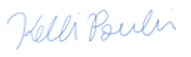 						Kelli Poulin						Environmental Health Inspector, CSP, BEHcc: 	Margret R. Cooke, Commissioner, DPHNalina Narain, Director, BEH	Steven Hughes, Director, CSP, BEHMarylou Sudders, Secretary, Executive Office of Health and Human Services 		(electronic copy)	Carol A. Mici, Commissioner, DOC   							(electronic copy)Terrence Reidy, Secretary, EOPSS 							(electronic copy)Timothy Gotovich, Director, Policy Development and Compliance Unit			(electronic copy)Mike Gallagher, EHSO									(electronic copy)Maurice Campbell, EHSO								(electronic copy)Lauren Saunders, Director of Public Health, Gardner Health Department			(electronic copy)	Clerk, Massachusetts House of Representatives						(electronic copy)Clerk, Massachusetts Senate								(electronic copy)HEALTH AND SAFETY VIOLATIONS(* indicates conditions documented on previous inspection reports)C BUILDINGLobbyFemale Bathroom105 CMR 451.126*	Hot Water: Hot water temperature recorded at 800F at handwash sinkMale Bathroom105 CMR 451.123*		Maintenance: Ceiling vent dusty105 CMR 451.123		Maintenance: Paper towel holder damaged105 CMR 451.123		Maintenance: Interior of paper towel holder dirtyVending Machine Area	No Violations NotedBasement – OutsideStorage Area (near elevator)	No Violations NotedMale Bathroom	No Violations NotedFemale Bathroom	No Violations NotedTreasurer’s Office	No Violations Noted2nd Floor – OutsideConference Room	No Violations NotedBreak Area (near elevator)	No Violations NotedFemale Bathroom	No Violations NotedMale Bathroom 105 CMR 451.126	Hot Water: Hot water temperature recorded at 1000F at handwash sinkAdministration	No Violations NotedSuperintendent’s Office	No Violations NotedSuperintendent’s Conference Room	No Violations NotedSuperintendent’s Bathroom	No Violations NotedControl105 CMR 451.353	Interior Maintenance: Ceiling damaged near armory key roomBreak Area	No Violations NotedBathroom105 CMR 451.123*		Maintenance: Wall damaged near toilet105 CMR 451.126*	Hot Water: Hot water temperature recorded at 900F at handwash sinkTrap – Inside	No Violations NotedStaff Area	No Violations NotedBasement – InsideBreak Area105 CMR 451.200*	Food Storage, Preparation and Service: Food service not in compliance with 	105 CMR 590.000, single service utensils not stored in the inverted positionCell # 1	No Violations NotedCell # 2 	No Violations NotedBooking105 CMR 451.126	Hot Water: Hot water temperature recorded at 520F at handwash sinkMale Staff Bathroom105 CMR 451.123*	Maintenance: Ceiling vent dusty	105 CMR 451.126	Hot Water: Hot water temperature recorded at 800F at handwash sinkSlop Sink/Urinal	No Violations NotedTraining Area105 CMR 451.200*	Food Storage, Preparation and Service: Food service not in compliance with 	105 CMR 590.000, single service utensils not stored in the inverted positionInmate Changing Room	No Violations Noted1st FloorRoll Call Room	No Violations NotedOffices	No Violations NotedRecords Room	No Violations NotedRecords Break Room	No Violations NotedFile Room	No Violations NotedFemale Staff Bathroom105 CMR 451.123*	Maintenance: Ceiling vent dustyCPO Offices	No Violations NotedStaff Bathroom (in CPO Office)105 CMR 451.110(A)	Hygiene Supplies at Toilet and Handwash Sink: No soap at handwash sinkSlop Sink105 CMR 451.353*	Interior Maintenance: Wet mop stored in bucket2nd Floor105 CMR 451.141	Screens: Screen damaged in window at end of hallwayOffices	No Violations NotedDeputy Superintendent’s Office	No Violations NotedConference Room	No Violations NotedJanitor’s Closet105 CMR 451.353	Interior Maintenance: Mislabeled chemical bottle105 CMR 451.353	Interior Maintenance: Wet mop stored in bucket	Bathroom # 26	No Violations NotedDeputy’s Break Room105 CMR 451.200	Food Storage, Preparation and Service: Food service not in compliance with 	105 CMR 590.000, single serve utensils not stored in the inverted positionOffices	No Violations NotedTHOMPSON HALLBasementProperty105 CMR 451.200	Food Storage, Preparation and Service: Food storage not in compliance with                105 CMR 590.000, no functioning thermometer in refrigeratorStaff Bathroom105 CMR 451.123	Maintenance: Ceiling tile missing105 CMR 451.123	Maintenance: Ceiling tiles water stainedSlop Sink Room	No Violations NotedLong Term Storage	No Violations NotedLegal Storage Area	No Violations NotedAnnex Storage Area	No Violations NotedHallway	No Violations NotedInmate Bathroom105 CMR 451.124*	Water Supply: No cold water supplied to handwash sink 	Mop Room	No Violations NotedMedical Storage Rooms (Left and Right)105 CMR 451.353	Interior Maintenance: Floor paint damagedBiohazard Storage	No Violations NotedRecycling Storage Room	No Violations Noted1st FloorStaff Area 105 CMR 451.353*	Interior Maintenance: Unlabeled chemical bottleStaff Bathroom105 CMR 451.353	Interior Maintenance: Unlabeled chemical bottleSlop Sink Room # 26	No Violations NotedStorage # 21 (formally Ice Machine Room)	No Violations NotedMedline Room (medication room)	No Violations NotedSouth Wing105 CMR 451.320*	Cell Size: Inadequate floor space in all cells105 CMR 451.353*	Interior Maintenance: Wall paint damaged in cell # 145ShowersUnable to Inspect – In UseDay Room	No Violations NotedNorth WingMop Closet # 29105 CMR 451.353	Interior Maintenance: Standing water in mop bucketBuffer Room # 27	No Violations NotedCells105 CMR 451.320*	Cell Size: Inadequate floor space in all cells105 CMR 451.353*	Interior Maintenance: Wall paint damaged in cell # 113Showers	Unable to Inspect - In UseDay Room and Offices	No Violations NotedT-R.H.U. – 1st Floor – UnoccupiedControl 105 CMR 451.353*	Interior Maintenance: Staff chair damaged Control Bathroom 	No Violations NotedCells 	No Violations NotedShower105 CMR 451.123*	Maintenance: Floor paint damaged outside shower105 CMR 451.123*	Maintenance: Soap scum on walls in shower Slop Sink 105 CMR 451.353	Interior Maintenance: Drain cover missingT-R.H.U. – 2nd Floor– UnoccupiedControl 105 CMR 451.353*	Interior Maintenance: Ceiling tiles water stained Control Bathroom 	No Violations NotedCells 105 CMR 451.353*	Interior Maintenance: Wall paint damaged in cell # 7Shower105 CMR 451.123*	Maintenance: Soap scum on walls in shower  105 CMR 451.123*	Maintenance: Floor paint damaged outside shower105 CMR 451.123*	Maintenance: Wall tiles missing105 CMR 451.123	Maintenance: Wall damaged above showerSlop Sink 105 CMR 451.353	Interior Maintenance: Wet mop stored in bucketH.S.U.Slop Sink Room # 23	No Violations NotedMaintenance Closet # 26	No Violations NotedExam Room # 1 (X-Ray Processing) 105 CMR 451.353	Interior Maintenance: Ceiling tile missingInterview Room (located within Exam Room # 1) 	No Violations NotedMale Inmate Bathroom	No Violations NotedExam Room # 2105 CMR 451.126	Hot Water for Bathing and Hygiene: No hot water supplied to handwash sinkMale Bathroom (located within Exam Room # 2)	No Violations NotedExam Room # 3 (Trauma/Treatment Room) 	No Violations NotedExam Room # 4	No Violations NotedExam Room # 5105 CMR 451.353	Interior Maintenance: Floor tiles damagedCell A and B105 CMR 451.353	Interior Maintenance: Wall paint damaged in cell BMedical Records (Medical Waste Log Book)105 CMR 480.500(A)	Procedures; Records; Record-Keeping Log: Generator had no written procedures for maintaining compliance with 105 CMR 480.000Ward 	No Violations NotedWard Bathroom 105 CMR 451.130	Plumbing: Plumbing not maintained in good repair, faucet leaking at handwash sink105 CMR 451.123	Maintenance: Floor paint damagedShower 105 CMR 451.123*	Maintenance: Soap scum on walls in shower105 CMR 451.123*	Maintenance: Soap scum on floor in shower105 CMR 451.123	Maintenance: Mold observed on bottom of walls in shower105 CMR 451.123	Maintenance: Shroud loose around water control in showerSharps Room105 CMR 451.200	Food Storage, Preparation and Service: Food service not in compliance with 				105 CMR 590.000, single serve utensils not stored in the inverted positionBreak Room # 23	No Violations NotedDentist’s Office 	No Violations NotedAmbulance Hallway 	No Violations NotedExam Room # 7	No Violations NotedFemale Staff Bathroom 	No Violations NotedOffice Room # 30 	No Violations NotedSlop Sink Closet 	No Violations NotedThompson Hall – 2nd FloorStaff Area105 CMR 451.353	Interior Maintenance: Unlabeled chemical bottleStaff Bathroom105 CMR 451.123*	Maintenance: Ceiling vent dustyMental Health Office	No Violations NotedConference RoomUnable to Inspect – In UseMental Health Staff BathroomUnable to Inspect – In UseSouth WingCells105 CMR 451.320*	Cell Size: Inadequate floor space in all cellsShowers105 CMR 451.123	Maintenance: Wall paint damaged in shower # 2, 3, and 4105 CMR 451.123	Maintenance: Soap scum on curtain in shower # 1, 2, and 5105 CMR 451.123	Maintenance: Soap scum on floor in shower # 1, 2, 4, and 5105 CMR 451.123	Maintenance: Window vent dustyDay Room105 CMR 451.353	Interior Maintenance: Ceiling tiles water stainedEast WingHallway	No Violations NotedSlop Sink # 11	No Violations NotedSlop Sink # 14105 CMR 451.344	Illumination in Habitable Areas: Light not functioning properly, light outCells105 CMR 451.320*	Cell Size: Inadequate floor space in all cells105 CMR 451.353*	Interior Maintenance: Wall paint damaged in cell # 264105 CMR 451.353	Interior Maintenance: Floor tiles damaged in cell # 273 and 276Day Room	No Violations NotedShowers105 CMR 451.123*	Maintenance: Wall tiles damaged in shower # 1-4105 CMR 451.123*	Maintenance: Soap scum on curtain in shower # 1-4105 CMR 451.123	Maintenance: Mold observed on curtain in shower # 1 and 3105 CMR 451.123*	Maintenance: Soap scum on walls in shower # 1-4105 CMR 451.123*	Maintenance: Soap scum on floor in shower # 1-4105 CMR 451.123*	Maintenance: Window vent dusty105 CMR 451.123	Maintenance: Mold observed on ceiling throughoutNorth WingJanitor’s Closet # 2-15105 CMR 451.353*	Interior Maintenance: Wall tiles damaged105 CMR 451.353	Interior Maintenance: Wet mop stored in bucketCells105 CMR 451.320*	Cell Size: Inadequate floor space in all cells105 CMR 451.353	Interior Maintenance: Wall paint damaged in cell # 211Shower105 CMR 451.123*	Maintenance: Floor drain covers not secure near toilet 105 CMR 451.123*	Maintenance: Window vent dusty105 CMR 451.123*		Maintenance: Wall tile damaged near entrance 105 CMR 451.123*	Maintenance: Wall damaged in shower # 1, 2, and 5105 CMR 451.123*	Maintenance: Soap scum on walls in shower # 1-5105 CMR 451.123*	Maintenance: Soap scum on floor in shower # 1-5105 CMR 451.123	Maintenance: Curtain missing in shower # 4Day Room	No Violations NotedThompson Hall – 3rd FloorStaff Area	No Violations NotedStaff Bathroom105 CMR 451.126*	Hot Water: Hot water temperature recorded at 1420F at handwash sinkDorm Area105 CMR 451.353*	Interior Maintenance: Floor tiles damagedInmate Bathroom105 CMR 451.121(A)*	Privacy: No privacy partition between toilets and handwash sink105 CMR 451.123	Maintenance: Floor drain cover not securedSouth WingCells105 CMR 451.320*	Cell Size: Inadequate floor space in all cellsShowers	Unable to Inspect – In Use105 CMR 451.123*	Maintenance: Floor tiles damaged outside shower roomDay Room	No Violations NotedEast WingCells105 CMR 451.320*	Cell Size: Inadequate floor space in all cells105 CMR 451.353*	Interior Maintenance: Floor tiles damaged in cell # 363105 CMR 451.353	Interior Maintenance: Floor tiles damaged in cell # 365Slop Sink Room # 12	No Violations NotedHallway	No Violations NotedMop Room # 15	No Violations NotedBuffer Room # 14	No Violations NotedShowers105 CMR 451.123*	Maintenance: Floor tiles damaged outside shower # 4105 CMR 451.123*	Maintenance: Door frame rusted 105 CMR 451.123*	Maintenance: Wall tiles damaged in shower # 1-4105 CMR 451.123*	Maintenance: Soap scum on curtain in shower # 4105 CMR 451.123*	Maintenance: Soap scum on walls in shower # 1, 2, and 4105 CMR 451.123*	Maintenance: Soap scum on floor in shower # 1, 2, and 4Day Room	No Violations NotedOffice # 2	No Violations NotedNorth Wing105 CMR 451.353	Interior Maintenance: Floor tiles damaged in hallwayCells105 CMR 451.320*	Cell Size: Inadequate floor space in all cells105 CMR 451.353*	Interior Maintenance: Floor tiles damaged in cell # 319 105 CMR 451.353*	Interior Maintenance: Wall paint damaged in cell # 321105 CMR 451.353	Interior Maintenance: Ceiling paint damaged in cell # 323105 CMR 451.353	Interior Maintenance: Ceiling damaged in cell # 321Showers	Unable to Inspect – In UseJanitor’s Closet # 11105 CMR 451.344	Illumination in Habitable Areas: Light not functioning properly, light outDay Room	No Violations NotedD Building2nd FloorStorage Closet	No Violations NotedDOS OfficeUnable to Inspect – LockedOperations Room105 CMR 451.200*	Food Storage, Preparation and Service: Food service not in compliance with 	105 CMR 590.000, single serve utensils not stored in the inverted positionMale Staff Bathroom105 CMR 451.123	Maintenance: Floor paint damaged near toiletMop Closet	No Violations NotedAdministrative Assistant’s Office	No Violations NotedDeputy Superintendent’s Office	No Violations NotedFemale Bathroom	No Violations NotedHolding Cell	No Violations NotedIPS Office105 CMR 451.350	Structural Maintenance: Window damagedUrine Analysis Room105 CMR 451.353	Interior Maintenance: Ceiling paint damaged1st FloorBathroom	No Violations NotedStrip Room105 CMR 451.353	Interior Maintenance: Floor damaged in strip cage # 2Non-Contact Inmate Side	No Violations NotedInner-Control Room105 CMR 451.383(B)	Fire Safety System: Facility not in compliance with 780 CMR Massachusetts Building Code provisions for fire safety, smoke detector missing in officeInner-Control Bathroom105 CMR 451.126*	Hot Water: Hot water temperature recorded at 830F at handwash sinkVisiting Room	No Violations NotedVending105 CMR 451.353*	Interior Maintenance: Floor tiles damaged near vending machine105 CMR 451.353	Interior Maintenance: Vending machine out-of-order105 CMR 451.200	Food Storage, Preparation and Service: Food service not in compliance with 105 CMR 590.000, items in vending machine not discarded after use by dateNon-Contact Visitor’s Side105 CMR 451.200*	Food Storage, Preparation and Service: Food service not in compliance with 	105 CMR 590.000, single service utensils not stored in the inverted positionMale Visiting Bathroom	No Violations NotedFemale Visiting Bathroom	No Violations NotedSlop Sink105 CMR 451.353*	Interior Maintenance: Wet mop stored in bucketZoom Conference Room # 116105 CMR 451.353	Interior Maintenance: Ceiling paint damagedStaff Bathroom	No Violations NotedBasementInmate Bathroom 105 CMR 451.123*	Maintenance: Floor damagedBreak Room105 CMR 451.200*	Food Storage, Preparation and Service: Food storage not in compliance with 	105 CMR 590.000, no functioning thermometer in refrigerator105 CMR 451.353	Interior Maintenance: Unlabeled chemical bottleStaff Bathroom (located within Break Room)	No Violations NotedTool Crib	No Violations NotedPlumbing Shop	No Violations NotedElectrical Shop	No Violations NotedShop Area	No Violations NotedPaint Room	No Violations NotedHAUL Room	No Violations NotedE Building2nd FloorClassrooms105 CMR 451.350*	Structural Maintenance: Ceiling water damaged in Classroom # 317105 CMR 451.353	Interior Maintenance: Ceiling water stained in Classroom # 315Offices	No Violations NotedOffices # 311	No Violations NotedRoom # 313105 CMR 451.200	Food Storage, Preparation and Service: Food service not in compliance with 	105 CMR 590.000, ice buildup in freezerRoom # 308	No Violations NotedRoom # 309105 CMR 451.350*	Structural Maintenance: Ceiling water damagedRoom # 310105 CMR 451.350	Structural Maintenance: Ceiling water damagedStaff Bathroom # 305105 CMR 451.126*	Hot Water: Hot water temperature recorded at 680F at handwash sinkSlop Sink Room # 303	No Violations Noted1st FloorStaff Bathroom # 204105 CMR 451.350	Structural Maintenance: Window not weathertight, unable to fully close105 CMR 451.350*	Structural Maintenance: Window pane damagedClassrooms	No Violations NotedSlop sink # 203105 CMR 451.353	Interior Maintenance: Floor drain cloggedOffices	No Violations NotedInmate Bathroom # 205105 CMR 451.123	Maintenance: Ceiling vent dustyOfficer’s Station/Staff Area # 213	No Violations NotedJanitor’s Closet # 214	No Violations NotedParole Office	No Violations NotedBarber Shop Office	No Violations NotedBarber Shop105 CMR 451.126*	Hot Water: Hot water temperature recorded at 800F105 CMR 451.350	Structural Maintenance: Window sill damagedBasementReligious Chapels	No Violations NotedSlop Sink # 108	No Violations NotedClassroom # 101	No Violations NotedRoom # 104105 CMR 451.353	Interior Maintenance: Floor paint damaged in officeOffice # 115	No Violations NotedClerks Office105 CMR 451.353	Interior Maintenance: Ceiling paint damagedF Building2nd FloorOffice	No Violations NotedAuxiliary Bathroom # 204105 CMR 451.353	Interior Maintenance: Ceiling ventilation ductwork rusted outside bathroom105 CMR 451.123	Maintenance: Ceiling vent rusted105 CMR 451.123	Maintenance: Mold observed on ceiling105 CMR 451.130	Plumbing: Plumbing not maintained in good repair, water continuously running 	at slop sinkStaff Bathroom # 224105 CMR 451.123*	Maintenance: Wet mop stored in bucketA Dorm105 CMR 451.320*	Cell Size: Inadequate floor space in sleeping area105 CMR 451.350*	Structural Maintenance: Ceiling water damagedB Dorm105 CMR 451.320*	Cell Size: Inadequate floor space in sleeping areaC Dorm105 CMR 451.320*	Cell Size: Inadequate floor space in sleeping areaD Dorm105 CMR 451.320*	Cell Size: Inadequate floor space in sleeping area Showers105 CMR 451.123*	Maintenance: Mold observed on walls in shower105 CMR 451.123*	Maintenance: Walls damaged105 CMR 451.123*	Maintenance: Floor damagedBathroom105 CMR 451.123*		Maintenance: Wall damaged105 CMR 451.123*		Maintenance: Ceiling damaged105 CMR 451.123	Maintenance: Unlabeled chemical bottleDay Room105 CMR 451.353	Interior Maintenance: Ceiling tiles water stained1st FloorOffice	No Violations NotedDay Room105 CMR 451.350	Structural Maintenance: Ceiling leaking near wall mountain phones105 CMR 451.360	Protective Measures: Hornets observedShowerUnable to Inspect – In UseBathroomUnable to Inspect – In UseAuxiliary Bathroom # 204105 CMR 451.123	Maintenance: Walls dirty105 CMR 451.123*	Maintenance: Floor paint damaged A Dorm105 CMR 451.320*	Cell Size: Inadequate floor space in sleeping areaB Dorm105 CMR 451.320*	Cell Size: Inadequate floor space in sleeping area105 CMR 451.353	Interior Maintenance: Junction box uncovered near bunk # 10C Dorm105 CMR 451.320*	Cell Size: Inadequate floor space in sleeping areaD Dorm105 CMR 451.320*	Cell Size: Inadequate floor space in sleeping areaStaff Bathroom # 127105 CMR 451.350*	Structural Maintenance: Exterior concrete ramp damaged near Staff Bathroom entrance doorBasement105 CMR 451.130	Plumbing: Plumbing not maintained in good repair, ceiling pipes leakingDog Bathroom105 CMR 451.123	Maintenance: Wet mop stored in bucket Bathroom # F-B05	No Violations NotedNEADS Storage				No Violations NotedFood Service BuildingThe following Food Code violations listed in BOLD were observed to be corrected on-site.Inmate Dining Hall				No Violations NotedEast Bathroom # 13105 CMR 451.123*		Maintenance: Ceiling vent dustyWest Bathroom # 15				No Violations NotedMain KitchenServing LineFC 3-501.16(A)(2) 	Limitation of Growth of Organisms of Public Health Concern, Temperature and Time Control: Time/temperature control for safety food not held at 41°F or lessP, ham salad temperature recorded at 70°FFC 4-501.114(C)(2)	Maintenance and Operation; Equipment: Quaternary ammonium compound (QAC) solution lower than the manufacturers recommended concentrationWest Tray RoomFC 4-501.11(B)	Maintenance and Operation, Equipment: Equipment components not maintained in a state of good repair, warewashing machine out-of-orderEast Tray RoomFC 4-703.11(B)	Sanitization of Equipment and Utensils; Methods: Mechanical warewash machine does not achieve a utensil surface temperature of 160°F as measured by an irreversible registering temperature indicatorP, temperature recorded at 1490FFC 5-205.15(B)	Plumbing System; Operation and Maintenance: Plumbing system not maintained in good repair, warewashing machine leaking at bottomFC 4-601.11(A)	Cleaning of Equipment and Utensils, Objective: Food contact surface dirtyPf, food debris observed on clean baking sheet pans on drying rackFC 5-205.15(B)	Plumbing System; Operation and Maintenance: Plumbing system not maintained in good repair, hose with red knob leakingFC 6-501.12(A)	Maintenance and Operation; Premises, Structure, Attachments, and Fixtures - Methods: Facility not cleaned as often as necessary, wall dirty underneath prep tableHandwash SinkFC 5-205.15(B)	Plumbing System; Operation and Maintenance: Plumbing system not maintained in good repair, water slow to drain at handwash sinkSlop Sink	No Violations NotedHot and Cold Holding Area	FC 4-501.11(B)*	Maintenance and Operation, Equipment: Equipment components not maintained in a state of good repair, refrigerator gaskets dirtySingle Compartment Sink (right)				No Violations NotedSingle Compartment Sink (left)	No Violations NotedGrille Area & Hoods	No Violations Noted3-Compartment Sink	No Violations NotedPot/Tray RackFC 4-903.11(B)(2)*	Protection of Clean Items; Storing: Equipment and Utensils not stored covered or invertedKettle AreaFC 6-201.11*	Design, Construction and Installation: Floor not easily cleanable, floor tiles damaged under kettleFC 3-304.14(D)	Protection from Contamination After Receiving; Preventing Contamination from Equipment, Utensils, and Linens: Chemical sanitizing solution not free from food and visible soilFood Prep Area/2-Compartment Sink	No Violations NotedFood Prep AreaFC 6-501.11	Maintenance and Operation; Premises, Structure, Attachments, and Fixtures - Methods: Facility not in good repair, ceiling actively leaking on food prep tablesSingle Compartment Sink (left)	No Violations Noted2-Compartment Sink (right)	No Violations NotedDry Goods StorageFC 6-501.11	Maintenance and Operation; Premises, Structure, Attachments, and Fixtures - Methods: Facility not in good repair, ceiling leaking by gate entranceIce machine	No Violations NotedFreezer # F-1 (located within Dry Goods Storage Area)	No Violations NotedLocked Storage (located within Dry Goods Storage Area)	No Violations NotedHalal Cooler	No Violations NotedCooler # C1	No Violations NotedCooler # C2FC 4-501.11(B)	Maintenance and Operation, Equipment: Equipment components not maintained in a state of good repair, cooler out-of-orderCooler # C3	No Violations NotedFreezer # 1	No Violations NotedStaff Office	No Violations NotedHallway/Stairway				No Violations NotedInmate Bathroom (rear of kitchen)105 CMR 451.126*	Hot Water: Hot water temperature recorded at 600F at handwash sink105 CMR 451.123*		Maintenance: Floor tiles damagedLoading Dock	No Violations NotedPig CoolerFC 6-201.11*	Design, Construction, and Installation; Cleanability: Walls not smooth and easily cleanableStaff Bathroom # 133				No Violations NotedStaff Bathroom # 134105 CMR 451.123	Maintenance: Smoke detector not secured to ceilingJanitors Closet # 135	No Violations NotedBarrel Washing Room	No Violations NotedElectrical Room	No Violations NotedFood Manager’s Office	No Violations NotedTool Room	No Violations NotedHandwash Sink	No Violations NotedBakery	No Violations NotedDry Storage	No Violations NotedSlop Sink (located within Dry Storage)	No Violations NotedCooler # 4	No Violations NotedCulinaryFC 2-402.11	Hygienic Practices; Hair Restraints: Food service personnel not wearing appropriate hair restraints, hair netsDry GoodsFC 6-501.12(A)	Maintenance and Operation; Premises, Structure, Attachments, and Fixtures - Methods: Facility not cleaned as often as necessary, floor dirty under food storage racksHandwash Sink	No Violations NotedDishwashing Station	No Violations NotedRefrigerator	No Violations NotedHandwash Sink	No Violations Noted3-Compartment Sink	No Violations NotedStove Area	No Violations NotedMop Closet	No Violations NotedServing LineFC 3-501.16(A)(2) 	Limitation of Growth of Organisms of Public Health Concern, Temperature and Time Control: Time/temperature control for safety food not held at 41°F or lessP, potato salad temperature recorded at 80°F Dining Line	No Violations NotedStaff Bathroom	No Violations NotedInmate Bathroom\	No Violations NotedTool Room # 8	No Violations NotedWheel Chair ShopUnable to Inspect – ClosedVoc Ed BuildingMain Area	No Violations NotedBathroom (in Main Area)Unable to Inspect – In UseOffice	No Violations NotedSmall Engine Repair Room105 CMR 451.350	Structural Maintenance: Door not rodent and weathertight, weather strip missingInmate BathroomUnable to Inspect – In UseStaff Bathroom	No Violations NotedWelding Shop105 CMR 451.130		Plumbing: Plumbing not maintained in good repair, no hot water at utility sinkLaundry Building105 CMR 451.350*	Structural Maintenance: Ceiling water damaged throughout laundry area Compressor Room	No Violations NotedOffice105 CMR 451.200*	Food Storage, Preparation and Service: Food storage not in compliance with 	105 CMR 590.000, utensils not stored in the inverted positionBathroom	No Violations NotedMattress Room	No Violations NotedLinen Closet105 CMR 451.383(B)*	Fire Safety System: Facility not in compliance with 780 CMR Massachusetts Building Code provisions for fire safety, items stored within 18 inches of ceiling Staff Bathroom	No Violations NotedOptical (within laundry building)105 CMR 451.350	Structural Maintenance: Windows damaged throughout Inmate Bathroom	Unable to Inspect – In UseWork Area	No Violations NotedStaff Bathroom	No Violations NotedOffice	No Violations NotedMusic BunkerUnable to Inspect – ClosedG BuildingUnable to Inspect – Under Construction2nd FloorControlUnable to Inspect – Under ConstructionDormUnable to Inspect – Under ConstructionInmate BathroomUnable to Inspect – Under Construction1st FloorControlUnable to Inspect – Under ConstructionStaff BathroomUnable to Inspect – Under ConstructionInmate BathroomUnable to Inspect – Under ConstructionDormUnable to Inspect – Under ConstructionBasementTelephone AreaUnable to Inspect – Under ConstructionTool Chest Unable to Inspect – Under ConstructionOfficeUnable to Inspect – Under ConstructionShowersUnable to Inspect – Under ConstructionI BuildingEast SideStaff Bathroom	No Violations NotedHallway (near staff bathroom)	No Violations NotedCPO Office	No Violations NotedBathroom (in CPO Office)	No Violations NotedInmate Bathroom105 CMR 451.123	Maintenance: Bottom of partitions rustedShowers105 CMR 451.130*	Hot Water: Shower water temperature recorded at 800F105 CMR 451.123	Maintenance: Curtain missing in shower # 2Dorm105 CMR 451.353	Interior Maintenance: Ceiling vent blocked near bunk # 29 and 37Storage Closet105 CMR 451.331		Radiators and Heating Pipes: Pipes not properly insulatedWest Side 105 CMR 451.353	Interior Maintenance: Floor damaged at entranceControl Office	No Violations NotedControl Bathroom105 CMR 451.123*		Maintenance: Ceiling vent dustySergeant’s Office	No Violations NotedBathroom (in Sergeant’s Office)	No Violations NotedStaff Bathroom	No Violations NotedInmate Bathroom105 CMR 451.126*	Hot Water: Hot water temperature recorded at 1350F at handwash sink # 1Showers105 CMR 451.123*	Maintenance: Soap scum on curtain in shower # 5105 CMR 451.123	Maintenance: Soap scum on curtain in shower # 2 and 7105 CMR 451.123*		Maintenance: Mold observed on ceiling outside of showers105 CMR 451.123*		Maintenance: Floor damaged near drain outside showersDorm105 CMR 451.353	Interior Maintenance: Ceiling vent blocked near bunk # 2, 5, and 8Storage Closet 	No Violations NotedH Building105 CMR 451.353	Interior Maintenance: Floor tiles damaged at entrance105 CMR 451.141	Screens: Screens damaged and missing throughout105 CMR 451.353*	Interior Maintenance: Window balances damaged throughoutBasement105 CMR 451.353*	Interior Maintenance: Metal stair nosing damaged and loose Telephone Room	No Violations NotedDay Room105 CMR 451.353*	Interior Maintenance: Wall damaged near heater105 CMR 451.353	Interior Maintenance: Wall fan dustyOffice	No Violations NotedMop Room	No Violations NotedShowers105 CMR 451.123*		Maintenance: Floor tiles damaged outside showers105 CMR 451.123*		Maintenance: Sink counter top damaged throughout105 CMR 451.123*		Maintenance: Walls damaged behind handwash sinks105 CMR 451.123*		Maintenance: Walls damaged in showers105 CMR 451.123*	Maintenance: Mold observed on shower walls105 CMR 451.123*		Maintenance: Soap scum on shower curtains throughout105 CMR 451.123*	Maintenance: Mold observed on ceiling105 CMR 451.123*		Maintenance: Ceiling vent rusted105 CMR 451.123		Maintenance: Ceiling paint damaged1st FloorOfficer’s Station105 CMR 451.200*	Food Storage, Preparation and Service: Food preparation not in compliance with	105 CMR 590.000, interior of microwave oven dirty Staff Bathroom105 CMR 451.123*		Maintenance: Wall damaged behind sinkDorm105 CMR 451.320*	Cell Size: Inadequate floor space in sleeping area105 CMR 451.353*	Interior Maintenance: Floor tiles damaged throughout  Inmate Bathroom105 CMR 451.123	Maintenance: Partition damaged in toilet stall # 2105 CMR 451.123	Maintenance: Wet mop stored in bucket105 CMR 451.123	Maintenance: Unlabeled chemical bottle2nd FloorOfficer’s Station	No Violations NotedDorm105 CMR 451.320*	Cell Size: Inadequate floor space in sleeping area 105 CMR 451.353*	Interior Maintenance: Floor tiles damaged throughout 105 CMR 451.350*	Structural Maintenance: Ceiling damaged near bunk # 36 and 37Inmate BathroomUnable to Inspect – In UseNew Gym2nd Floor Mezzanine105 CMR 451.353*	Interior Maintenance: Floor tiles damagedChemical Storage Room	Unable to Inspect - Locked1st FloorMezzanine 105 CMR 451.353*	Interior Maintenance: Floor tiles damagedGym105 CMR 451.353	Interior Maintenance: Bench broken on Bleacher # 2Inmate Bathroom105 CMR 451.123	Maintenance: Handwash sink dirty105 CMR 451.117	Toilet Fixtures: Toilet fixtures dirty in stall # 2105 CMR 451.123	Maintenance: Cold water control stopper broken at handwash sink105 CMR 451.123	Maintenance: Partitions rustedStaff Bathroom105 CMR 451.123*	Maintenance: Ceiling paint damagedJanitor’s Closet105 CMR 451.353*	Interior Maintenance: Wet mop stored in bucketCanteen Storage	Unable to Inspect – LockedC.O.’s Office105 CMR 451.200*	Food Storage, Preparation and Service: Food preparation not in compliance with 	105 CMR 590.000, interior of microwave oven dirtyBasementOffice	No Violations NotedOptical Area	No Violations NotedInmate BathroomUnable to Inspect – In UseStaff Bathroom105 CMR 451.123	Maintenance: Paper towel holder cover missingJanitor’s Closet	No Violations NotedTool Area # B-21	No Violations NotedA Building2nd FloorCPO’s Office	No Violations NotedOfficer’s Station	No Violations NotedSouth Dorm105 CMR 451.320*	Cell Size: Inadequate floor space in sleeping areaSouth Showers105 CMR 451.123	Maintenance: Unlabeled chemical bottle105 CMR 451.123	Maintenance: Ceiling light fixture rusted above showers105 CMR 451.130	Plumbing: Plumbing not maintained in good repair, shower # 3 leaking105 CMR 451.123	Maintenance: Walls dirty in shower # 3Day Room	No Violations NotedSlop Sink Room # 209105 CMR 451.353*	Interior Maintenance: Floor tiles damaged Buffer Room # 212	No Violations NotedBathroom/Mop Room # 210105 CMR 451.130*		Plumbing: Plumbing not maintained in good repair, toilet out-of-order Staff Bathroom # 211105 CMR 451.200	Food Storage, Preparation and Service: Food storage not in compliance with                105 CMR 590.000, single-use items stored on bathroom floorWest Dorm105 CMR 451.320*	Cell Size: Inadequate floor space in sleeping area105 CMR 451.350	Structural Maintenance: Window not weathertight, unable to fully close105 CMR 451.103	Mattresses: Mattress damaged on bunk # 2North Dorm105 CMR 451.320*	Cell Size: Inadequate floor space in sleeping area 105 CMR 451.353	Interior Maintenance: Ceiling vent blocked near bunk # 29 and 30North Showers105 CMR 451.123	Maintenance: Bottom of door rusted at entrance105 CMR 451.123	Maintenance: Wall paint damaged in showers105 CMR 451.123	Maintenance: Ceiling paint damaged above showers1st FloorOfficer’s Area	No Violations NotedControl Office105 CMR 451.353*	Interior Maintenance: Floor tiles damagedSouth Dorm105 CMR 451.320*	Cell Size: Inadequate floor space in sleeping area South Shower105 CMR 451.123*	Maintenance: Countertop damaged at handwash sink105 CMR 451.123*	Maintenance: Floor damaged105 CMR 451.123*	Maintenance: Mold observed on walls in shower105 CMR 451.123*	Maintenance: Mold observed on ceiling in shower105 CMR 451.123*	Maintenance: Wall fan dusty in shower105 CMR 451.123	Maintenance: Ceiling light fixture rusted105 CMR 451.130	Plumbing: Plumbing not maintained in good repair, shower # 1 leakingDay Room	No Violations NotedSlop Sink Closet # 110	No Violations NotedMop Closet # 111105 CMR 451.353	Interior Maintenance: Wet mop stored upside downStaff Bathroom # 112	No Violations NotedTool Room # 113105 CMR 451.383(B)	Fire Safety System: Facility not in compliance with 780 CMR Massachusetts Building Code provisions for fire safety, items stored within 18 inches of ceiling North Dorm105 CMR 451.320*	Cell Size: Inadequate floor space in sleeping area105 CMR 451.101	Blankets: Blanket damaged on bunk # 30North Showers	Unable to Inspect – In UseBasement (Unoccupied)	Unable to Inspect – ClosedB Building105 CMR 451.360	Protective Measures: Bird droppings observed near entrance1st Floor (Unoccupied)Officer’s Area	No Violations NotedDay Room	No Violations NotedStaff Bathroom # 111	Unable to Inspect – In UseSlop Sink Closet # 110	No Violations NotedTool Room # 113	No Violations NotedOld Bathroom # 112	No Violations NotedSouth Dorm	Unable to Inspect – Under ConstructionSouth Showers	Unable to Inspect – Under Construction2nd Floor (Unoccupied)CPO’s Office	No Violations NotedOfficer’s Area 	No Violations NotedCO’s Office	No Violations NotedSlop Sink Room # 210105 CMR 451.353*	Interior Maintenance: Floor tiles missingStaff Bathroom # 211	No Violations NotedSlop Sink Closet # 212	No Violations NotedBuffer Room # 213 	No Violations NotedDay Room	No Violations NotedEast Dorm105 CMR 451.320*	Cell Size: Inadequate floor space in sleeping areaSouth Dorm105 CMR 451.320*	Cell Size: Inadequate floor space in sleeping areaSouth Bathroom	Unable to Inspect – Under ConstructionNorth DormUnable to Inspect – LockedNorth Bathroom	Unable to Inspect – LockedBasementLibrary 	No Violations NotedLaw Library105 CMR 451.353*	Interior Maintenance: Wall damagedInmate Bathroom	No Violations NotedStorage Closets105 CMR 451.344	Illumination in Habitable Areas: Inadequate lighting, no light in closet # B-23 and B-24Mop Closet # B-26105 CMR 451.353	Interior Maintenance: Handle broken on doorStaff Bathroom	No Violations NotedB.S.M.U.105 CMR 451.360		Protective Measures: Bird droppings observed near entranceControl105 CMR 451.200	Food Storage, Preparation and Service: Food preparation not in compliance with          105 CMR 590.000, interior of microwave oven dirty 105 CMR 451.200	Food Storage, Preparation and Service: Food storage not in compliance with	105 CMR 590.000, utensils not stored in the inverted positionStaff Bathroom105 CMR 451.126	Hot Water: Hot water temperature recorded at 950F105 CMR 451.123*		Maintenance: Ceiling vent dustyCells	No Violations NotedShowers105 CMR 451.123*	Maintenance: Floor tiles damaged near drain105 CMR 451.130	Plumbing: Plumbing not maintained in good repair, shower # 2 leaking105 CMR 451.123	Maintenance: Ceiling paint damagedStorage Room105 CMR 451.353*	Interior Maintenance: Wet mop stored in bucket105 CMR 451.383(B)*	Fire Safety System: Facility not in compliance with 780 CMR Massachusetts Building Code provisions for fire safety, items stored within 18 inches of ceilingDay Room	No Violations NotedTriage Room105 CMR 451.353	Interior Maintenance: Ceiling paint damagedWeight Room Building 	No Violations NotedBathroom105 CMR 451.123*	Maintenance: Floor damaged around toiletLaurel Building105 CMR 451.353*	Interior Maintenance: Floor tiles damaged throughoutBasement	No Violations NotedDry Goods StorageUnable to Inspect – LockedMedication Room	Unable to Inspect – Locked1st FloorOffices # 113	No Violations NotedOffices	No Violations NotedRecreation Office # 108105 CMR 451.350*	Structural Maintenance: Ceiling damagedBathroom # 109 (inside Recreation Office # 108)	No Violations NotedStaff Bathroom # 107	No Violations NotedBathroom # 119105 CMR 451.123*	Maintenance: Wet mop stored in bucket2nd FloorStorage Rooms	No Violations NotedMeeting Rooms105 CMR 451.353	Interior Maintenance: Ceiling water stained in room # 43rd Floor	Unable to Inspect – Decommissioned Juniper Building1st FloorLock ShopUnable to Inspect – LockedBathroom	No Violations NotedOffice and StorageUnable to Inspect – LockedHallway	No Violations Noted2nd FloorBreak Area	No Violations NotedArmory Office	No Violations NotedLocust Building3rd FloorUnable to Inspect – Locked2nd FloorUnable to Inspect – Locked1st FloorDay Room	No Violations NotedOffice105 CMR 451.353	Interior Maintenance: Floor tiles damagedBreak Room	No Violations NotedBathroom (inside Break Room)105 CMR 451.123	Maintenance: Baseboard damaged near handwash sinkMop Closet105 CMR 451.353*	Interior Maintenance: Wet mop stored in bucketBathroom	No Violations NotedKitchenThe following Food Code violations listed in BOLD were observed to be corrected on-site.Main AreaFC 4-501.11(B)*	Maintenance and Operation, Equipment: Equipment components not maintained in a state of good repair, refrigerator gaskets dirtyFC 6-501.12(A)*	Maintenance and Operation; Cleaning: Facility not cleaned properly, rodent droppings observedHandwash SinkFC 6-301.11*	Numbers and Capacity; Handwashing Sinks: No soap at handwash sinkPf3-Compartment Sink	No Violations NotedDry Storage	No Violations NotedTool Storage	No Violations NotedBasementStorage Area 	No Violations NotedAssembly BuildingEntrance	No Violations NotedAuditorium	No Violations NotedFemale Bathroom	No Violations NotedMale Bathroom	No Violations NotedBasementFront Entrance	No Violations NotedRear Entrance	No Violations NotedBathroom	No Violations NotedMail Room	No Violations NotedMail Filing/Storage Room105 CMR 451.353	Interior Maintenance: Floor damagedWeight Room105 CMR 451.353	Interior Maintenance: Padding damaged on equipment Cedar Building (C.T.U.) 1st FloorKitchenette	No Violations NotedBathroom105 CMR 451.353	Interior Maintenance: Ceiling damagedCTU Office105 CMR 451.200	Food Storage, Preparation and Service: Food storage not in compliance with                 105 CMR 590.000, no functioning thermometer in refrigeratorTraining RoomUnable to Inspect – LockedBathroom	No Violations Noted2nd FloorHallway	No Violations NotedEHSO Office	No Violations NotedBathroom	No Violations NotedOfficesUnable to Inspect – LockedStore House2nd Floor	No Violations Noted1st FloorInmate Bathroom 	No Violations NotedReceiving Area105 CMR 451.350*	Structural Maintenance: Door not rodent and weathertight105 CMR 451.350*	Structural Maintenance: Loading dock damagedCooler # 1105 CMR 451.353*	Interior Maintenance: Ceiling damagedPPE Storage (formally Locust Dry Storage)	No Violations NotedDry StorageFC 6-101.11(A)(1)*	Materials for Construction and Repair; Indoor Areas: Floor surface not smooth and easily cleanable, floor paint damagedFC 6-101.11(A)(1)*	Materials for Construction and Repair; Indoor Areas: Ceiling surface not smooth and easily cleanable, ceiling damagedFC 6-101.11(A)(1)*	Materials for Construction and Repair; Indoor Areas: Wall surface not smooth and easily cleanable, wall paint damagedFreezer # 1	No Violations NotedInmate Break Room	No Violations NotedFreezer # 2	No Violations NotedFreezer # 3	No Violations NotedStaff Bathroom	No Violations NotedBreak Area	No Violations NotedBasement105 CMR 451.350*	Structural Maintenance: Ceiling damaged105 CMR 451.350*	Structural Maintenance: Floor damagedBathroom105 CMR 451.123*	Maintenance: Door glass damagedFreezer # 4	No Violations NotedCarpenter Shop105 CMR 451.350*	Structural Maintenance: Windows damaged throughout Bathroom105 CMR 451.117	Toilet Fixtures: Toilet fixture dirtyBreak Area	No Violations Noted2nd FloorStaff Gym 	No Violations NotedMale Bathroom	No Violations NotedFemale Bathroom	No Violations NotedSlop Sink105 CMR 451.353*	Interior Maintenance: Wet mop stored in bucketMale Shower105 CMR 451.123	Maintenance: Handicap showerhead attachment damaged Female Shower	No Violations NotedPower PlantBack Room/Chemical Storage	No Violations NotedBathroom105 CMR 451.126*	Hot Water: Hot water temperature recorded at 900F at handwash sink105 CMR 451.130	Plumbing: Plumbing not maintained in good repair, faucet leaking at handwash sink105 CMR 451.123	Maintenance: Urinal dirtyWater Sampling Sink (outside bathroom)	No Violations NotedBreak Room105 CMR 451.200*	Food Storage, Preparation and Service: Food storage not in compliance with	105 CMR 590.000, small refrigerator door gasket damagedGenerator Room105 CMR 451.130*	Plumbing: No backflow preventer on slop sinkGarage	No Violations NotedInmate Bathroom	No Violations NotedStaff Bathroom	No Violations NotedShower	No Violations Noted“Pig” CoolerFC 6-501.12(A)*	Maintenance and Operation; Cleaning: Facility not cleaned properly, mold observed throughout area105 CMR 451.353	Interior Maintenance: Lock broken on doorTower # 1105 CMR 451.126*	Hot Water: Hot water temperature recorded at 780F at handwash sink105 CMR 451.353*	Interior Maintenance: Baseboard heater damaged105 CMR 451.200*	Food Storage, Preparation and Service: Food service not in compliance with 	105 CMR 590.000, single service utensils not stored in the inverted positionTower # 5105 CMR 451.350*	Structural Maintenance: Window glass damaged105 CMR 451.353	Interior Maintenance: Chair surface damagedPost # 6	Unable to Inspect – DecommissionedVehicle Trap Tower1st Floor	No Violations NotedBathroom105 CMR 451.350	Structural Maintenance: Window damaged105 CMR 451.124	Water Supply: No cold water supplied to handwash sink2nd Floor	No Violations NotedBathroom105 CMR 451.123*	Maintenance: Wet mop stored in bucket3rd Floor105 CMR 451.350*	Structural Maintenance: Windows damaged throughout105 CMR 451.350*	Structural Maintenance: Door glass damaged105 CMR 451.350	Structural Maintenance: Floor tiles damaged throughoutVehicle Trap Gate House				No Violations NotedObservations and RecommendationsThe inmate population was 663 at the time of inspection.During the kitchen inspection, the warewash machine did not reach the appropriate temperature to properly sanitize trays. As an interim measure, it was stated that the Kitchen staff would be manually sanitizing dishes/trays after they have been washed in the warewash machine.The CSP observed a meal cart being wrapped in plastic prior to distribution from the main kitchen to inmate workers in the Optical Shop located within the Laundry Building. The CSP recommends obtaining insulated food transportation carts to ensure all meals are protected from contamination during transportation around the premises and assist in maintaining proper holding temperatures for time/temperature control for safety foods. T-R.H.U Building 1st and 2nd floors were unoccupied at the time of inspection.B Building 1st and 2nd floors were undergoing renovations and were unoccupied at the time of inspection.G Building was closed and under renovation.The 2nd and 3rd floor minimum security housing units located in the Locust Building are temporarily closed. Inmates have been relocated to another facility.The Kitchen located in the Locust Building was closed at the time of the inspection.The Wheel Chair Shop was closed at the time of the inspection while repairs were being made to its roof.This facility does not comply with the Department’s Regulations cited above. In accordance with 105 CMR 451.404, please submit a plan of correction within 10 working days of receipt of this notice, indicating the specific corrective steps to be taken, a timetable for such steps, and the date by which correction will be achieved. The plan should be signed by the Superintendent or Administrator and submitted to my attention, at the address listed above.To review the specific regulatory requirements please visit our website at www.mass.gov/dph/dcs and click on "Correctional Facilities" (available in both PDF and RTF formats).To review the Food Establishment Regulations or download a copy, please visit the Food Protection website at www.mass.gov/dph/fpp and click on "Retail food". Then under DPH Regulations and FDA Code click "Merged Food Code" or "105 CMR 590.000 - State Sanitary Code Chapter X - Minimum Sanitation Standards for Food Establishments".To review the Labeling regulations please visit the Food Protection website at www.mass.gov/dph/fpp and click on “Food Protection Program regulations”. Then under Food Processing click “105 CMR 500.000: Good Manufacturing Practices for Food”.This inspection report is signed and certified under the pains and penalties of perjury.									Sincerely,						Kelli Poulin						Environmental Health Inspector, CSP, BEH